Name________________________________________________________________                      Five-Star HomeworkInstructions:  Choose any combination of activities below to earn 5 stars.  The learning opportunities below are grouped according to level of challenge.  More stars are awarded to the more challenging activities. It is okay to go above and beyond to earn more stars!Color in the stars of the chosen activities. Attach this cover sheet to the completed assignments. ***Due Date: Thursday, November 12.  Please attach this page to the top of your homework.  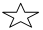 If you have been assigned sight words to practice, make sure to practice them every day. Testing will be on Friday.Use the doubles and near doubles strategies to solve these facts:2+2=___ 2+3=___3+3=___ 3+4=___4+4=___ 4+5=___5+5=___ 5+6=___6+6=___ 6+7=___7+7=___ 7+8=___8+8=___ 8+9=___Who were Lewis, Clark and Sacajawea? Why were they important? We will soon be learning about these American heroes. Research them to find out key details about their lives. Make a book or poster to present your ideas to the class. Write your own addition or subtraction word problem. Make sure to include 3 complete sentences, two detail sentences and one question with key math words. Draw a picture and write the corresponding number sentence to solve the problem.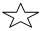 Write a personal narrative about Jump Rope for Heart. Make sure to include a topic sentence, detail sentences (using first, next, then, last), and a closing sentence. Take a practice spelling test with an adult. Highlight the consonant blend in each word.drop,drag,drink,dresscrab,crow,crib,crackgrow,grew,grill,grinCurl up with a parent and read at least three books this week. Make sure to add your books to your Book-it reading log. Choose 4 two digit numbers between 10 and 99. For each number:Represent your number using tens and ones.Identify 10 more, 10 less, one more, and one less than your number.Write your number in expanded form (Example: 26=20+6)Write other numbers that are greater than and less than your number.Write a story, poem, or song using at least 5 of your spelling words. Underline the spelling words that you used in your story. Remember to begin sentences with capital letters and end them with periods!